                                              МИНОБРНАУКИ  РФНОУ ВПО «МОСКОВСКИЙ ИНСТИТУТ ЭКОНОМИКИ, ПОЛИТИКИ И  ПРАВААНО ВПО «РОССИЙСКАЯ АКАДЕМИЯ ПРЕДПРИНИМАТЕЛЬСТВА»ФГБОУ ВПО «РОССИЙСКАЯ АКАДЕМИЯ НАРОДНОГО ХОЗЯЙСТВА И ГОСУДАРСТВЕННОЙ СЛУЖБЫ ПРИ ПРЕЗИДЕНТЕ РОССИЙСКОЙ ФЕДЕРАЦИИ»ФГБОУ ВПО «ФИНАНСОВЫЙ УНИВЕРСИТЕТ ПРИ ПРАВИТЕЛЬСТВЕ РОССИЙСКОЙ ФЕДЕРАЦИИ «МЕЖДУНАРОДНАЯ АКАДЕМИЯ ИННОВАЦИОННЫХ СОЦИАЛЬНЫХ ТЕХНОЛОГИЙМеждународная научно-практическая конференция«Инновационная стратегия  развития России в условиях глобализациимировой экономики»ПРОГРАММА5 декабря 2013 года Москва - 2013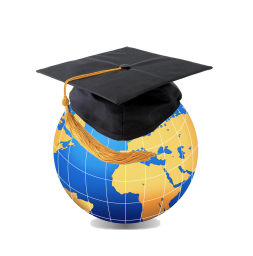 Оргкомитет конференции:Председатель оргкомитета: Президент МИЭПП, Забелина Т.Н.Сопредседатели: д.э.н.,проф., Балабанов В.С., д.э.н., проф. Яковлев  В.М., д.э.н.,  проф. Боробов В.Н., д.с.н., проф. Патрушев В.И., к.э.н., доцент Кузнецов А.В.Члены оргкомитета: д.э.н., профессор Цыгалов Ю.М., д.ф.н., профессор Далецкий Ч.Б., к.э.н., доцент Миндлин Ю.Б., к.т.н.,доцент Пахунова Р.Н., к.э.н., доцент Дубаневич Л.Э., доцент Пец О.И., Хренков А.В.Информационным партнером конференции являются:Издательский дом «Экономическая газета», издательство «Научные технологии».ПРОГРАММА КОНФЕРЕНЦИИ: 5  ДЕКАБРЯ 2013г. 09:30 – 10:00 – регистрация участников конференции ;10: 00 – 10:15 - открытие конференции, вступительное слово: ректор МИЭПП, д.ф.н.,профессор, Далецкий Чеслав Брониславович10:15 – ПЛЕНАРНЫЕ ВЫСТУПЛЕНИЯ10: 15 - 10:45 профессор, почётный доктор и иностранный член РАН, Акаев Аскар Акаевич «Стратегия инновационно-технологического прорыва – основа успешной экономической  политики России».10:45-11:15- д.э.н., профессор, Заслуженный деятель науки РФ, ректор Российской академии предпринимательства Балабанов Владимир Семёнович «Развитие предпринимательства в России». 11:15- 11:30  д.э.н., профессор, чл. кор. РАСХН, Губернатор Белгородской области, Савченко Евгений Степанович « Стратегия социально-экономического развития Белгородской области».11:30 – 11:45 – КОФЕ-БРЕЙК11: 45 - 12: 00 – д.с.н., профессор Российской академии народного хозяйства и государственной службы при Президенте РФ, Президент академии социальных технологий и местного самоуправления, Патрушев Владимир Иванович «Опыт и проблемы проектирования региональных интеллектуально-инновационных систем». 12:00 – 12:15 – д.п.н., профессор  Российской академии народного хозяйства и государственной службы при Президенте РФ  Анисимов Олег Сергеевич «Формирование современного  мышления персонала организаций»12:15 -12:30- к.с.н., Мэр г. Белгорода Боженов Сергей Андреевич, «Комплексное развитие г. Белгорода».12:30-12:45- Академик Академии наук Украины, Синюк Юрий Владимирович «Вопросы о создании открытой конфедерации Европейских и Азиатских народов».12:45- 13:00 – Президент Казахстанского университета информационных и телекоммуникационных систем д.т.н., профессор, Айтимов Аксерик Сарыевич «Формирование приграничного Российско-Казахстанского кластера».13:00-13:20 – Советник Президента Белоруссии, Академик Академии наук Белоруссии, Никитенко Пётр Георгиевич «Развитие ноосферной экономики»13:20 – 14:00 – ОБЕД РАБОТА  СЕКЦИЙ КОНФЕРЕНЦИИ.Секция № 1: «Мировая экономика и международные отношения: проблемы и новые вызовы». Руководитель секции: д.э.н., профессор Московского государственного университета им. М.В. Ломоносова Терентьев Владимир ГригорьевичСекция № 2 «Региональная и отраслевая экономика зарубежных стран и России». Руководитель секции: Зав. кафедрой « Экономики и управления» Московского института экономики, политики и права  д.э.н., профессор  Боробов Василий НиколаевичСекция № 3. «Государственное и муниципальное управление в XXI веке».Руководитель секции: д.с.н., профессор, Президент академии социальных технологий и местного самоуправления Патрушев Владимир ИвановичСекция № 4. «Современный менеджмент: наука, практика в России, зарубежный опыт». Руководитель секции: Зав. кафедрой,  «Общий менеджмент и управление проектами» д.э.н., профессор Финансового университета при Правительстве РФЦыгалов Юрий МихайловичСекция № 5 «Экономика предприятий: развитие теории и практики управления». Руководитель секции: Зав. научно-исследовательской лабораторией, д.э.н., профессор Российской академии народного хозяйства и государственной службы при Президенте РФ - Яковлев Владимир МихайловичСекция № 6 «Малое и среднее предпринимательство: проблемы и перспективы развития». Руководитель секции: - д.э.н., профессор, Заслуженный деятель науки РФ, ректор Российской академии предпринимательства Балабанов Владимир СемёновичСекция № 7.  «Налоговая и денежно-кредитная политика России в условиях глобализации мировой экономики». Руководитель секции: д.э.н., профессор Российской академии народного хозяйства и государственной службы при Президенте РФ. Чванов Роберт Александрович14:00 - ВЫСТУПЛЕНИЯ ПО СЕКЦИЯМ14:00 – 14:15 – – д.э.н., профессор, научный руководитель экономического факультета МГИУ Цыпин Игорь Семенович «Стратегия развития экономики России в долгосрочной перспективе»14:15 – 14:30 –Представитель ассоциации аудиторов, юристов и налоговых консультантов Германии в России Меладзе Георгий Шотаевич « Проблемы немецких предприятий инвестирующих в Россию».14:30 – 14:45 – генеральный секретарь предпринимателей Китая Тао Циюнь «Развитие предпринимательства в Китае».14:45 – 15:00 – Европейская Экономическая Палата Торговли, Коммерции и Промышленности, руководитель комиссии по сертификации и защите прав потребителей  Костина Татьяна Ивановна «Сертификация услуг в странах ЕС».15.00 – 15.15 – Мэттью Мозесен США. «Карьера иностранного специалиста в России».15:15 – 15:30 – д.э.н., профессор, зав. кафедрой МИЭПП, Боробов Василий Николаевич «Программы подготовки квалифицированных кадров для работодателей в отраслевой экономике».15.30- 15.45 – д.э.н., профессор Финансового университета при Правительстве РФ Тютюрюков Николай Николаевич «Международное налогообложение».15:45- 16:00 - КОФЕ-БРЕЙК16: 00 -16:15 – д.э.н., профессор МГУ им М.В. Ломоносова Терентьев Владимир Григорьевич « Международная торговля в условиях глобализации мировой экономики».16:15 – 16:30 – д.т.н., профессор Восточно-Казахстанского государственного технического университета им. Д. Серикбаева, Квасов Андрей Иванович «Особенности формирования стратегии развития электроэнергетики в странах таможенного союза».16:30 – 16:45 - Зав. научно-исследовательской лабораторией, д.э.н., профессор Российской академии народного хозяйства и государственной службы при Президенте РФ - Яковлев Владимир Михайлович «Реформирование ЖКХ в муниципальных образованиях России».16:45 – 17:00 - д.э.н., профессор Российской академии народного хозяйства и государственной службы при Президенте РФ. Чванов Роберт Александрович « Налоговое регулирование малого бизнеса».17:00 – 17:15 - Зав. кафедрой,  «Общий менеджмент и управление проектами» д.э.н., профессор Финансового университета при Правительстве РФ Цыгалов Юрий Михайлович «Конкурентоспособность предприятий металлургического комплекса».17:15 – 17:30 - д.э.н., профессор Российской академии народного хозяйства и государственной службы при Президенте РФ Ярлыкапов Абрар Бадретдинович « Современная аграрная политика России».17:30 – 17:40 - к.э.н., профессор Финансового университета при Правительстве РФ Мороз Виктор Владимирович « Современная налоговая политика России».17-40 – Подведение итогов конференцииЗаключительное слово. Председатель оргкомитета конференцииПрезидент МИЭПП,  Забелина Татьяна Николаевна18.00 - Фуршет